		Соглашение		О принятии согласованных технических правил Организации Объединенных Наций, касающихся колесных транспортных средств, предметов оборудования и частей, которые могут быть установлены и/или использованы на колесных транспортных средствах, и об условиях взаимного признания официальных утверждений, выдаваемых на основе настоящих правил Организации Объединенных Наций*(Пересмотр 3, включающий поправки, вступившие в силу 14 сентября 2017 года)_________		Добавление 16 – Правила № 17 ООН		Пересмотр 6 – Поправка 1Дополнение 1 к поправкам 09 серии – Дата вступления в силу: 11 января 2020 года		Единообразные предписания, касающиеся официального утверждения транспортных средств в отношении сидений, их креплений и подголовниковНастоящий документ опубликован исключительно в информационных целях. Аутентичным и юридически обязательным текстом является документ: ECE/TRANS/WP.29/2019/35.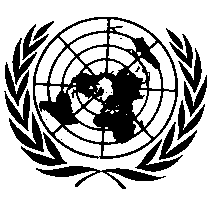 _________Организация Объединенных НацийПункт 1 (Область применения) изменить следующим образом:		«1.		Область применения	Настоящие Правила применяют к:a)	транспортным средствам категорий M1 и N в отношении прочности сидений и их креплений и в отношении их подголовников;b)	транспортным средствам категорий M2 и M31 в отношении сидений, не охватываемых Правилами № 80, в отношении прочности сидений и их креплений, а также в отношении их подголовников;c)	транспортным средствам категории M1 в отношении конструкции задних частей спинок сидений и конструкции устройств, предназначенных для защиты находящихся на них лиц от опасности, которая может возникнуть в результате смещения багажа при лобовом столкновении.	Они не применяются к транспортным средствам в отношении сидений, обращенных вбок или назад, и любых подголовников, установленных на этих сиденьях, за исключением транспортных средств категорий M2 и M3 классов A и I, с учетом положений пункта 5.1.1».E/ECE/324/Rev.1/Add.16/Rev.6/Amend.1−E/ECE/TRANS/505/Rev.1/Add.16/Rev.6/Amend.1E/ECE/324/Rev.1/Add.16/Rev.6/Amend.1−E/ECE/TRANS/505/Rev.1/Add.16/Rev.6/Amend.1E/ECE/324/Rev.1/Add.16/Rev.6/Amend.1−E/ECE/TRANS/505/Rev.1/Add.16/Rev.6/Amend.117 January 2020